DOKUMENTASI  KEGIATAN BELAJAR MENGAJAR DI TAMAN KANAK-KANAK  NURUL HUDA KOTA PAREPARE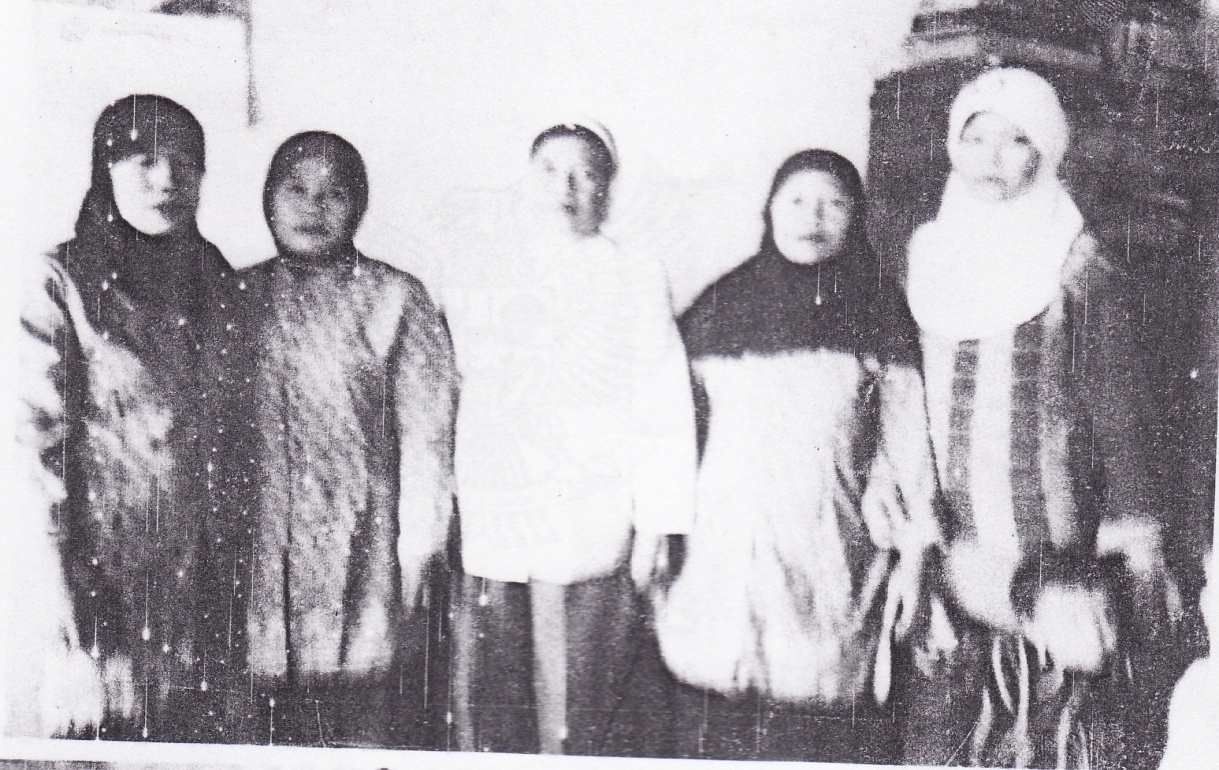 Gambar Foto Para Guru Taman Kanak-Kanak Nurul HudaKota Parepare 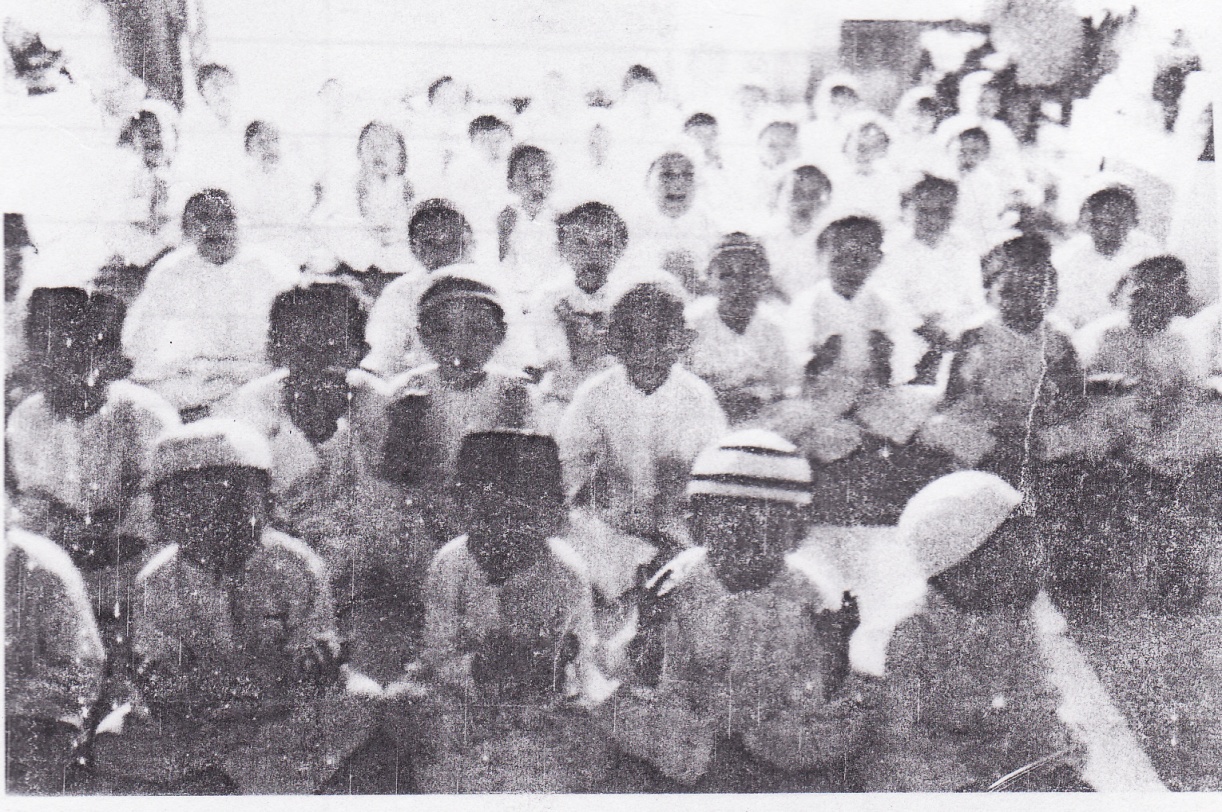 Gambar foto para murid lagi berdoa sebelum pelajaran dimulai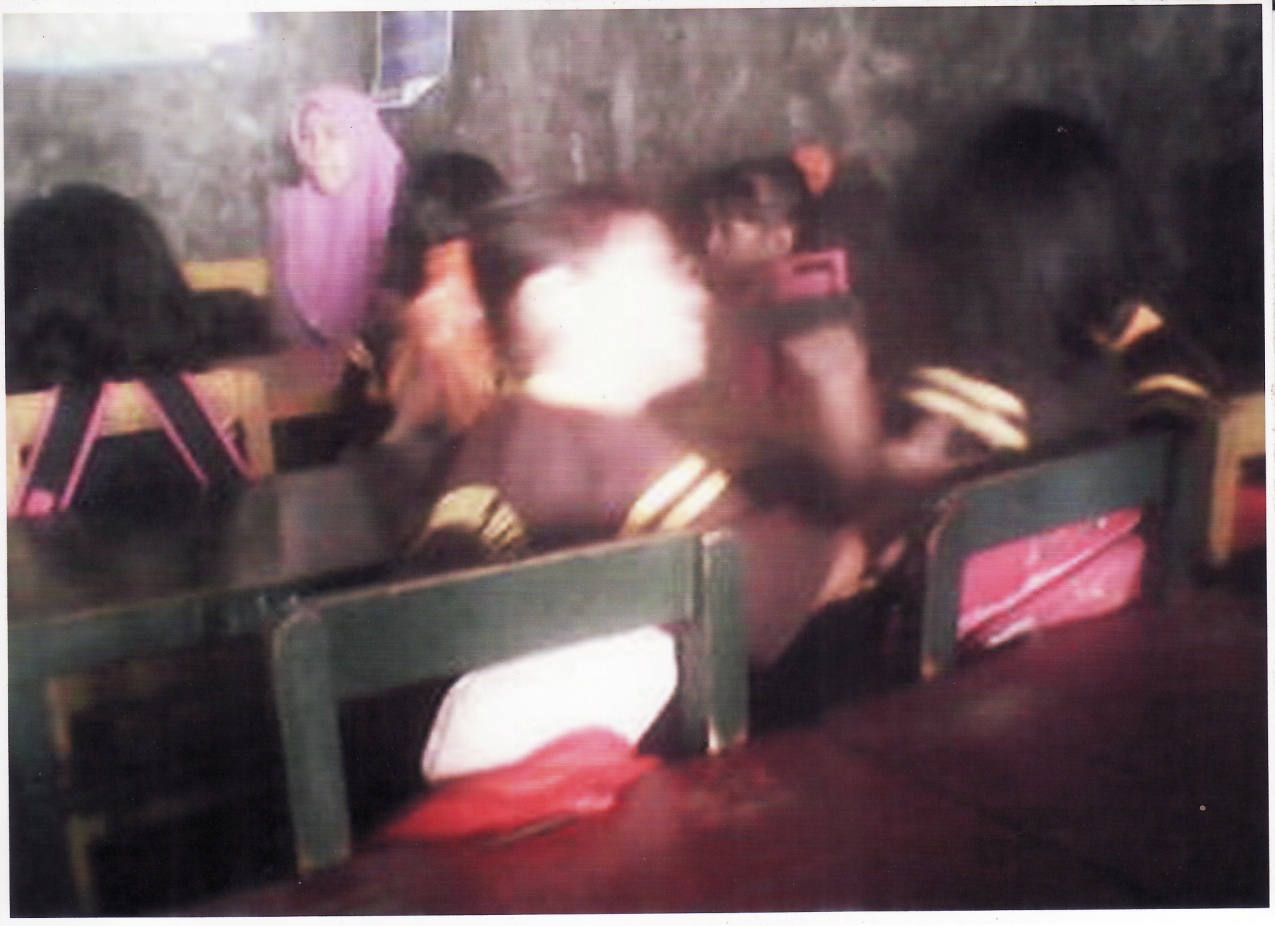 Gambar foto murid lagi berkelahi sesama murid sifat agresif 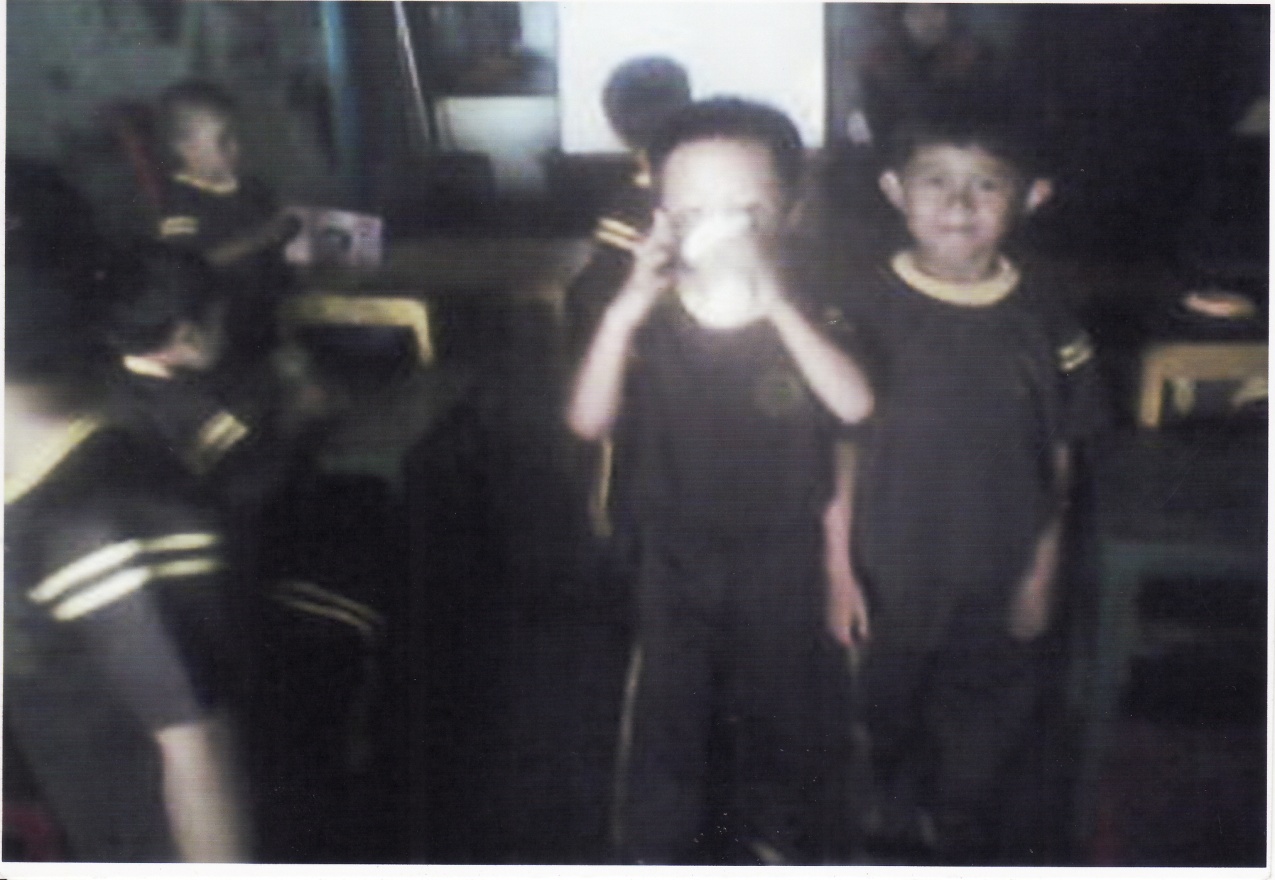 Gambar foto salah satu murid lagi minum sambil berdiri sifat agresif 